AMATEUR FLOWER SHOWGENERAL RULESOpen to all amateur gardeners (those whose principal source of income is not from either floral design or from growing or selling plant material eligible for the class entered). Artificial plant material and embellishment of fresh plant material are prohibited in all divisions. The show must have an emphasis on fresh plant material. Entries will be received:Mon, April 11, 2016 from 5:30p.m. – 8:00p.m.Tue, April 12, 2016 from 7:30a.m. – 9:30a.m.Exhibitors must have their entries passed by the Classification Chairmen, whose responsibility it is to check its conformity with the schedule.Standard judging will begin at 10:30a.m. Only required personnel will remain in the flower show area during judging.  This includes the judges, clerks and following Chairmen:  General, Horticulture, Design, Judges, Clerks and Classification.The Flower Show will be open to the public from:Wed April 13, 2016–Sat April 16, 2016 9:00a.m. - 7:00p.m.Sunday April 17, 2016 9:00a.m. - 6:00p.m.The Committee will exercise every caution but cannot be responsible for loss or breakage.Entries must be removed: Sun, April 17, 2016 6:00p.m.-8:00p.mThis show conforms to standards set forth by the National Garden Clubs, Inc. using the 2007 National Garden Clubs (NGC) Handbook for Flower Shows and updates listed in The National Gardener.The Standard System of Awarding will be used: only one first place (blue) ribbon per class or sub class, must score 90 or more; only one second place (red) ribbon per class or sub class, must score 85 or more; only one third place (yellow) ribbon per class or sub class, must score 80 or more; one or more honorable mention (white) ribbons, must score 75 or more.  All exhibits that have earned a score of 90+, but have not won a blue ribbon, shall have their entry cards marked with a 90+ and signed by an NGC Accredited Judge on the judging panel.The decision of the judges will be final.  Any award may be withheld if no exhibit meets the specific requirements for that award.Plants listed on the Ohio Conservation Native Endangered Plant list (naturepreserves.ohiodnr.gov/rareplants) may be used in any division if labeled with botanical names and grown by the exhibitor, or obtained in a legal manner, and so marked.  No plant material on the State of Ohio Noxious Weeds/Invasive plant lists may be entered in the horticulture division. For a listing of plants visit:  www.ohiodnr.gov/invasiveplants.DIVISION I -- HORTICULTURE RULESAll horticulture classes are open to any amateur grower.All horticultural entries must be fresh plant material grown by the exhibitor.Cut specimens must have been in exhibitor’s possession for at least 90 days. Bulbous plants must have been grown from planting the bulb, tuber, corm, etc., or 90 day minimum. One stem per exhibit.Container grown plants must have been in the possession of the exhibitor for at least 90 days. Exception: Multiple plantings or combination plantings (Section C) must have been in exhibitor’s possession and be grown together for at least six weeks.  Exhibits of self-multiplying and other multiple plants of the same cultivar and color are permitted, except where noted.All specimens must be labeled with the correct botanical name genus and species, variety, or cultivar, when applicable.  The common name may be added. To be eligible for any Top Exhibitor Award, a specimen must be identified by its binomial name or its currently accepted scientific identification (genus, species and/or cultivar) and score 95 or above.An exhibitor may have more than one entry per class provided each is of a different genus, species, variety, cultivar, type, form, size or color.  Classification Committee has the authority to subdivide classes as necessary.  Washing is permitted, but the natural color and texture of horticulture specimens may not be altered by the application of surface treatments such as leaf shine or oil. No disease or bug-infested entries will be accepted.No foliage is permitted below the water line.The staging committee will provide all staging, containers, and wedging for cut specimens. Wedging, or inserting a small, inconspicuous “plug” in the neck of a container to improve the pose of the specimen, is permitted. Wedging may be visible but must not detract from the cut specimen.Containers for potted plants should be clean, unobtrusive, and compatible with the exhibit.  Double potting is permitted, inner pot not visible.  Pot size refers to the largest diameter of the pot or the diagonal measurement of rectangular containers. If used, top dressing must harmonize with the container and plant.Each collection (Sections I and J) must consist of at least five different container grown plants.  These may be of one family, of different varieties/cultivars within a genus or species, or be of plants with like characteristics. The specimens must be properly named as specified in the schedule and each must be in a separate container.  See labeling instructions on schedule.The Classification Committee must check all entries.  Entry tags will be available from the Show and Horticulture Chairmen. Use waterproof ink or pencil, or address labels on tags.The Horticulture Division will be judged using the scales of points on pages 298-302 in the 2007 NGC Handbook for Flower Shows.The Cincinnati Horticultural SocietyThe Federated Garden Clubs of Cincinnati & Vicinityand Garden Clubs of Ohio, Inc. Cincinnati District(Member of National Garden Clubs, Inc.)Present “INTERNATIONAL EXTRAVAGANZA”A STANDARD FLOWER SHOW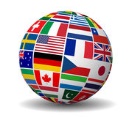 The Cincinnati Flower ShowApril 12-17, 2016Admission: Adults $20 at gate, $15 on-line until March 31, 2016Children $5Open to the Public:Wednesday April 13, 2016 – Saturday April 16, 2016 9 a.m. to 7 p.m.Sunday April 17, 2016 9 a.m. to 6 p.m.Yeatman’s CoveCincinnati, OHHORTICULTURE SCHEDULEPresident, Federated Garden Clubs – Gail SuiterGeneral Chairman – Gail Chuck 513.367.0483 or 513.470.7429Horticulture Chairman – Deborah Wyght 513.871.1997Division I: Horticulture GARDENS OF THE WORLDEligible for NGC Horticultural Excellence Division AwardEligible for Evans Trophy for Horticultural ExcellenceGeneral Consultant: Deborah Wyght 513-871-1997CONTAINER GROWN PLANTS Royal Botanic Gardens, EnglandContainer is limited to 12”, one plant per pot except self-multiplying or other multiple plants of same cultivar and color. Flowering plants must be in bloom. All staged on table tops.Section A: Brooklyn Botanic Garden, USA  Flowering Container Grown PlantsEligible for NGC Grower’s Choice AwardClass 1. Gesneriaceae Gesnariads: Consultants: Karen and Al Cenci 513-325-0395 kcenci@hotmail.com	a. Chirtab. Episciac. SaintpauliaEligible for the African Violet Society Award	d. OtherClass 2. Orchidaceae Orchids:Consultant: Jan Yates 513-475-9771                       jyates11@earthlink.net	a. Cattleya	b. Dendrobian	c. Phalenopsis	d. OtherClass 3. Other flowering house plantSection B: Jardim Botanico, BrazilFoliage Container Grown PlantsEligible for NGC Grower’s Choice AwardClass 4. BegoniasClass 5. CactiClass 6. FernsClass 7. Herbs	a. Culinary	b. Fragrant	c. MedicinalClass 8. Succulents other than cactiClass 9. Other container grown plant grown for foliageSection C: Leven Hall Gardens, EnglandCombination PlantingsEligible for NGC Grower’s Choice AwardContainer is limited to 18” in diameter or diagonal, must include three or more plants of different type or cultivar. Where accessories are permitted, the plants must dominate. All plants to be individually numbered in container with corresponding numbers and botanical names listed on a 3x5 card. Class 10. Dish Garden (accessories permitted)Class 11. Planter (no accessories)Class 12. Terrarium (accessories permitted)CUT SPECIMENSGiverny Gardens, FranceSECTION D:  Schwarzwald, GermanyEvergreen BranchesEligible for the NGC Arboreal AwardFresh cut single branch from evergreen trees or shrubs grown for the beauty of foliage or cones. Maximum length 30” Must include several nodes and an apical tip. Class 13. Broadleaf EvergreenClass 14. Narrow Leaf/Needled EvergreenClass 15. Miniature EvergreenSECTION E:  Suan Nong Nooch, ThailandOrnamental Branches Eligible for the NGC Arboreal Award Fresh cut single branch from deciduous trees or shrubs grown for the beauty of foliage, flowers, catkins or fruit. Maximum length 30” Must include several nodes and an apical tip. Class 16. Flowering TreeClass 17. Flowering ShrubClass 18. Ornamental TreeClass 19. Ornamental ShrubSECTION F: Keukenhof Gardens, The NetherlandsFlowering Bulbs, Corms, Rhizomes or TubersEligible for NGC Award of MeritClass 20. Narcissus Daffodils: no foliage Consultant: Linda Walpe 513-221-4140 lwalpie@cinci.rr.com Eligible for the Daffodil Society AwardClass 21. Tulipa Tulips: 2 attached leavesClass 22. OtherSECTION G:  Butchart Gardens, CanadaFlowering PerennialEligible for NGC Award of MeritClass 23. HelleborusClass 24. Wild Flower       Eligible for the Cincinnati Horticultural Society AwardClass 25. Other flowering perennialSECTION H.  Carlton Gardens, AustraliaFoliage PerennialEligible for NGC Award of Merit Class 26.  ArumClass 27.  Hardy fernClass 28.  OtherCOLLECTIONSBoboli Gardens, ItalySECTION I. Missouri Botanic Garden, USA Collection of Flowering Container Grown Plants Eligible for NGC Collector’s Showcase AwardEligible for Judges Study Class TrophySpace allotted 30” X 30”. All plants to be individually numbered with corresponding numbers and botanical names listed on a 3x5 card.Reservations required: Deborah Wyght 513-871-1997 debgeof@fuse.netClass 29. Gesneriaceae Class 30. Orchidaceae Class 31. OtherSECTION J. Garden of Cosmic Speculation, ScotlandCollection of Foliage Container Grown Plants. Eligible for NGC Collector’s Showcase AwardEligible for Judges Study Class Trophy Space allotted 30” X 30”. All plants to be individually numbered with corresponding numbers and botanical names listed on a 3x5 card.Reservations required: Deborah Wyght 513-871-1997 debgeof@fuse.netClass 32. BegoniasClass 33. CactiClass 34. FernsClass 35. HerbsClass 36. Succulents other than cactiClass 37. Other container plant grown for foliage